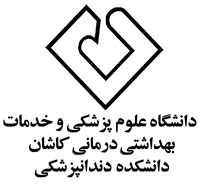                 Faculty of Dentistry          Title:A Thesis Submitted in Partial Fulfillment of the Requirement	for the Degree of M.D in ….Supervisor(s)Dr. …….Dr. …….Advisor(s)Dr. …….Dr. …….By……………….Month and Year……………….